Katalog informacij javnega značaja Državnega odvetništva Republike Slovenije1. Osnovni podatki o katalogu Naziv organa: Državno odvetništvo Republike SlovenijeOdgovorna uradna oseba: dr. Ana Kerševan, generalna državna odvetnicaDatum prve objave kataloga: 10. 12. 2004 Datum zadnje spremembe: 1. 4. 2024Katalog je dostopen na spletnem naslovu: www.dodv-rs.si Druge oblike kataloga: tiskana oblika kataloga je dostopna v uradu generalnega državnega odvetnika na sedežu Državnega odvetništva v Ljubljani, Šubičeva 2, vsak delovni dan med  14. uro, ali po predhodnem dogovoru na zunanjih oddelkih Državnega odvetništva v Celju, Kopru, Kranju, Mariboru, Murski Soboti, Novi Gorici, Novem mestu in na Ptuju. V tem katalogu uporabljeni izrazi, ki se nanašajo na osebe in so zapisani v moški slovnični obliki, se uporabljajo kot nevtralni za moške in ženske.2. Splošni podatki o Državnem odvetništvu in informacijah javnega značajaDelovno področje Državnega odvetništvaDelovanje Državnega odvetništva ureja Zakon o državnem odvetništvu (ZDOdv), (Uradni list RS, št. 23/2017), v skladu s katerim zastopa Republiko Slovenijo in druge subjekte (torej državo, njene organe in upravne organizacije v sestavi, ki so pravne osebe) pred sodišči in upravnimi organi. Republiko Slovenijo zastopa tudi pred tujimi in mednarodnimi sodišči, kot so na primer Evropsko sodišče za človekove pravice in sodišča Evropske unije. Opravlja pa lahko tudi druge naloge, določene s posebnimi zakoni. Pri opravljanju svojih nalog in pristojnosti je Državno odvetništvo samostojen  državni organ in avtonomen v skladu z določili ZDOdv. Sredstva za njegovo delovanje se zagotavljajo v proračunu Republike Slovenije.PristojnostiČe bi Državno odvetništvo moralo izvrševati svoje zakonsko določene pristojnosti v določeni zadevi za subjekte, katerih koristi in interesi si nasprotujejo, opravlja strokovne naloge za Republiko Slovenijo.Zastopanje:pred sodišči in upravnimi organi v Republiki SlovenijiDržavno odvetništvo pred sodišči v Republiki Sloveniji zastopa državo in državne organe po samem zakonu (ex lege). V postopku zaradi insolventnosti pri prijavi in uveljavljanju terjatev iz naslova obveznega pokojninskega in invalidskega zavarovanja in obveznega zdravstvenega zavarovanja, za katere zakon določa, da jih je pristojna pobirati Finančna uprava Republike Slovenije, Državno odvetništvo zastopa tudi Zavod za pokojninsko in invalidsko zavarovanje Slovenije in Zavod za zdravstveno zavarovanje Slovenije, razen če se temu odpovesta. Javna agencija, javni sklad, javni zavod, javni gospodarski zavod, samoupravna lokalna skupnost, javno podjetje ali gospodarska družba, ki je v celoti v lasti države, lahko predlagajo, naj jih v posameznem postopku pred sodišči v Republiki Sloveniji, ki je zanje in za Republiko Slovenijo izjemnega pomena, zastopa Državno odvetništvo. Državno odvetništvo lahko zastopanje navedenih subjektov odkloni z obrazloženim mnenjem generalnega državnega odvetnika.
Državno odvetništvo pred upravnimi organi v Republiki Sloveniji zastopa subjekte na podlagi pooblastila za zastopanje. Državno odvetništvo mora sprejeti pooblastilo za zastopanje države in državnih organov, sprejem pooblastila za zastopanje javne agencije, javnega sklada, javnega zavoda, javnega gospodarskega zavoda, samoupravne lokalne skupnosti, javnega podjetja ali gospodarske družbe, ki je v celoti v lasti države, pred upravnimi organi pa lahko odkloni z obrazloženim mnenjem generalnega državnega odvetnika.Državno odvetništvo zastopanim subjektom redno in na njihovo zahtevo poroča o zadevah, v katerih jih zastopa.pred tujimi sodišči, tujimi arbitražami, mednarodnimi sodišči in mednarodnimi arbitražamiDržavno odvetništvo zastopa Republiko Slovenijo pred tujimi sodišči, tujimi arbitražami ter pred mednarodnimi sodišči in mednarodnimi arbitražami. V skladu z usmeritvami državnega odvetnika ali druge osebe, ki zastopa Republiko Slovenijo v posamezni zadevi pred Evropskim sodiščem za človekove pravice, pa državo sozastopa tudi pravni svetovalec na stalnem predstavništvu Republike Slovenije, akreditiranem pri Svetu Evrope, ki ga na predlog ministra za pravosodje s predhodnim soglasjem ministra, pristojnega za zunanje zadeve, imenuje Vlada Republike Slovenije.Pravno svetovanje in oblikovanje pravnih mnenjDržavno odvetništvo državi in državnim organom svetuje v premoženjskopravnih zadevah.

Na zahtevo državnega organa Državno odvetništvo oblikuje pravna mnenja, povezana z varstvom premoženjskih in drugih pravic in interesov Republike Slovenije, ter pravna mnenja o skladnosti mnenj in ravnanj državnih organov s prakso sodišč v Republiki Sloveniji ter prakso mednarodnih sodišč in mednarodnih arbitraž. Oblikovanja takšnega pravnega mnenja Državno odvetništvo ne more zavrniti. 
Prav tako pa oblikovanje posameznega pravnega mnenja, povezanega z varstvom njenih premoženjskih in drugih pravic in interesov, lahko predlaga javna agencija, javni sklad, javni zavod, javni gospodarski zavod, samoupravna lokalna skupnost, javno podjetje ali gospodarska družba, ki je v celoti v lasti države, vendar pa le v primeru, če gre za zadevo, ki ima neposredne posledice za javna sredstva. Državno odvetništvo lahko z obrazloženim mnenjem generalnega državnega odvetnika oblikovanje takšnega pravnega mnenja odkloni, pri čemer pa lahko predlagatelj v pomembnejših zadevah zahteva, naj o obveznosti oblikovanja mnenja Državnega odvetništva odloči Vlada Republike Slovenije.Predhodni postopek poskusa mirne rešitve sporaKdor namerava začeti pravdni ali drug postopek proti državi ali državnemu organu, mora Državnemu odvetništvu predhodno predlagati, naj se sporno razmerje na miren način reši pred uvedbo pravdnega ali drugega postopka, pri čemer je takšen predhodni postopek pogoj za uvedbo pravdnega ali drugega postopka. Kdor namerava začeti pravdni ali drug postopek proti državi ali državnemu organu namreč pristojnemu sodišču ali drugemu organu predloži potrdilo o neuspelem poskusu mirne rešitve spora v predhodnem postopku, sicer se tožba ali drug predlog za začetek postopka s sklepom zavrže. Zakon o državnem odvetništvu pa določa primere, za katere določbe glede predhodnega postopka ne veljajo. 
Če Državno odvetništvo in zastopani subjekt ne dosežeta soglasja o sklenitvi sporazuma v predhodnem postopku, lahko državni odvetnik ali zastopani subjekt zahtevata mnenje Sveta vlade za poravnave.
Zastopanje javnega interesaDržavno odvetništvo varuje javni interes v upravnem sporu in drugih primerih, ki jih določa zakon.Naloge Državnega odvetništva po drugih zakonihDržavno odvetništvo opravlja svoje naloge tudi po določbah posebnih zakonov:Zakon o finančnem poslovanju, postopkih zaradi insolventnosti in prisilnem prenehanju (ZFPPIPP), Uradni list RS, št. 176/2021 – uradno prečiščeno besedilo - ZFPPIPP-UPB17, 178/2021 – popr., 196/2021 – odl. US, 157/2022 – odl. US, 35/2023 – odl. US,  57/2023 - odl. US, 102/2023;Zakon o načinu izvršitve sodbe evropskega sodišča za človekove pravice v zadevi številka 60642/08 (ZNISESČP), Uradni list RS, št. 48/2015;Zakon o odvzemu premoženja nezakonitega izvora (ZOPNI), Uradni list RS, št. 91/2011, 25/2014 in 53/2018 – odl. US;Zakon o varstvu pravice do sojenja brez nepotrebnega odlašanja (ZVPSBNO), Uradni list RS, št. 67/2012 – uradno prečiščeno besedilo;Zakon o ureditvi določenih vprašanj zaradi končne razsodbe arbitražnega sodišča na podlagi Arbitražnega sporazuma med Vlado Republike Slovenije in Vlado Republike Hrvaške (ZUVRAS), Uradni list RS, št. 69/2017 in 59/2019;Zakon o kazenskem postopku (ZKP), Uradni list RS, št. 176/2021– uradno prečiščeno besedilo - ZKP-UPB16 , 96/2022 – odl. US, 2/2023 – odl. US, 89/2023 – odl. US;Zakon o prekrških (ZP-1), Uradni list RS, št. 29/2011 – uradno prečiščeno besedilo, 21/2013, 111/2013, 74/2014 – odl. US, 92/2014 – odl. US, 32/2016, 15/17 – odl. US, 73/2019 – odl. US, 175/20 – ZIUOPDVE, 5/21 – odl. US in 15/2021 - ZDUOP;Zakon o vzpostavitvi etažne lastnine na določenih stavbah in o ugotavljanju pripadajočega zemljišča (ZVEtL-1), Uradni list RS, št. 34/2017;Zakon o davčnem postopku (ZDavP-2), Uradni list RS, št. 13/2011 – uradno prečiščeno besedilo, 32/2012, 94/2012, 101/2013 –ZDavNepr, 111/2013, 22/2014 –odl. US, 25/2014 – ZFU, 40/2014 –ZIN-B, 90/2014, 91/2015, 63/2016, 69/2017, 13/2018 –ZJF- H, 36/2019, 66/2019, 145/2020 – odl. US, 203/2020 – ZIUPOPDVE, 39/2022 – ZFU-A, 52/2022 – odl. US, 87/2022 – odl. US, 163/2022, 109/2023 – odl. US in 131/2023 – ZORZFS);Zakon o denacionalizaciji (ZDen), Uradni list RS št.  27/1991–I, 56/1992 – odl. US, 13/1993 – odl. US, 31/1993, 24/1995 – odl. US, 20/1997 – odl. US, 23/1997 – odl. US, 6519/98, 76/1998 – odl. US, 66/2000, 66/2000 – ORZDen27, 11/2001 – odl. US, 54/2004 – ZDoh-1 18/2005 – odl. US, 18/2023 – ZDU-1O in 77/2023 – odl. US;Zakon o splošnem upravnem postopku (ZUP), Uradni list RS, št. 24/2006 – uradno prečiščeno besedilo, 105/2006 – ZUS-1, 126/2007, 65/2008, 8/2010, 82/2013, 175/20 – ZIUOPDVE in 3/2022 – ZDeb;Zakon o upravnem sporu (ZUS-1), Uradni list RS, št. 105/2006, 107/2009 – odl. US, 62/2010, 98/2011 – odl. US, 109/2012, 10/2017 – ZPP-E in 49/2023;Zakon o ugotavljanju vzajemnosti (ZUVza-1), Uradni list RS, št. 27/2017;Zakon o lokalni samoupravi (ZLS), Uradni list RS, št. 94/2007 – uradno prečiščeno besedilo, 76/2008, 79/2009, 51/2010, 40/2012 – ZUJF, 14/2015 – ZUUJFO, 76/2016 – odl. US, 11/2018 – ZSPDSLS-1, 30/2018, 61/2020 – ZIUZEOP-A in 80/2020 – ZIUOOPE;Zakon o brezplačni pravni pomoči (ZBPP), Uradni list RS, št. 96/2004 – uradno prečiščeno besedilo, 23/2008, 15/2014 – odl. US, 19/2015 in 39/2018;Zakon o odškodnini žrtvam kaznivih dejanj (ZOZKD), Uradni list RS, št. 101/2005, 114/2006 – ZUE, 86/2010 in 76/2023;Zakon o pravnem varstvu v postopkih javnega naročanja (ZPVPJN), Uradni list RS, št. 43/2011, 60/2011 – ZTP-D, 63/2013, 90/2014 – ZDU-1I,  95/2014 - ZIPRS1415-C, 96/2015 - ZIPRS1617, 80/2016 - ZIPRS1718, 60/2017, 72/2019;Zakon o kolektivnih tožbah (ZKolT), Uradni list RS, št. 55/2017 in 133/2023;Družinski zakonik (DZ), Uradni list RS, št. 15/2017, 21/2018 – ZNOrg, 22/2019, 67/2019 – ZMatR-C, 200/20 – ZOOMTVI, 94/2022 – odl. US, 94/2022 – odl. US in 5/2023;Zakon o interventnih ukrepih pri ravnanju s komunalno odpadno embalažo in z odpadnimi nagrobnimi svečami (ZIURKOE), Uradni list RS, št. 84/2018;Zakon o nepravdnem postopku (ZNP-1), Uradni list RS, št. 16/19;Zakon o izvršbi in zavarovanju (ZIZ), Uradni list RS, št. 3/2007 – uradno prečiščeno besedilo, 93/2007, 37/2008 – ZST-1, 45/2008 – ZArbit, 28/2009, 51/2010, 26/2011, 17/2013 – odl. US, 45/2014 – odl. US, 53/2014, 58/2014 – odl. US, 54/2015, 76/2015 – odl. US, 11/2018, 53/2019 – odl. US, 66/2019 – ZDavP-2M, 23/2020 – SPZ-B, 36/2021, 81/2022 – odl. US in 81/2022 – odl. US;Zakon o povračilu škode osebam, ki so bile izbrisane iz registra stalnega prebivalstva (ZPŠOIRSP), Uradni list RS, št. 99/13, 24/18 – odl. US in 85/18;Zakon o urejanju prostora (ZUreP-1), Uradni list RS, št. 110/2002, 8/2003 – popr., 58/2003 – ZZK-1, 33/2007 – ZPNačrt, 108/2009 – ZGO-1C, 80/2010 – ZUPUDPP in 61/2017 – ZUreP-2;Zakon o tujcih (ZTuj-2-UPB9), Uradni list RS, št. 91/2021 – uradno prečiščeno besedilo, 95/2021 – popr., 105/2022 – ZZNŠPP, 48/2023 in 115/2023;Zakon o odpravi krivic zaradi izbrisa pravnih oseb iz sodnega registra v obdobju od 23. julija 1999 do 15. januarja 2008 (ZOKIPOSR), Uradni list RS, št. 186/2021;Gradbeni zakon (GZ-1) Uradni list RS, št. 199/21 in 105/22 – ZZNŠPP in 133/2023;Sodni red, Uradni list RS, št. 87/2016 in 127/2021.Državno odvetništvo opravlja naloge:na sedežu v Ljubljani inna zunanjih oddelkih (v Celju, Kopru, Kranju, Mariboru, Murski Soboti, Novi Gorici, Novem mestu in na Ptuju), ki so notranje organizacijske enote Državnega odvetništva.Državno odvetništvo na sedežu v Ljubljani je izključno pristojno za: zastopanje javnega interesa v upravnih sporih;zastopanje pred tujimi sodišči in tujimi arbitražami ter mednarodnimi sodišči in mednarodnimi  arbitražami;zastopanje v postopkih za povrnitev škode, rehabilitacijo in uveljavitev drugih pravic oseb, ki so bile neupravičeno obsojene ali jim je bila neutemeljeno vzeta prostost po zakonu, ki ureja kazenski postopek, ali so jim bile neopravičeno izrečene sankcije ali jim je bila neutemeljeno vzeta prostost po zakonu, ki ureja prekrške;zastopanje v postopkih za revizijo postopkov javnega naročanja;opravljanje nalog, ki jih iz razlogov smotrnosti ali boljše usposobljenosti sedeža Državnega odvetništva določi generalni državni odvetnik po predhodnem soglasju ministra za pravosodje.Državno odvetništvo na sedežu v Ljubljani zastopa subjekte iz 12. in 13. člena ZDOdv:pred Okrajnim sodiščem v Ljubljani, Okrajnim sodiščem v Cerknici, Okrajnim sodiščem v Domžalah, Okrajnim sodiščem v Grosupljem, Okrajnim sodiščem v Kamniku, Okrajnim sodiščem v Kočevju, Okrajnim sodiščem v Litiji, Okrajnim sodiščem v Trbovljah in Okrajnim sodiščem na Vrhniki,pred Okrožnim sodiščem v Ljubljani,pred Delovnim in socialnim sodiščem v Ljubljani,pred Upravnim sodiščem Republike Slovenije in predVišjim sodiščem v Ljubljani,Višjim delovnim in socialnim sodiščem,Vrhovnim sodiščem Republike Slovenije ter Ustavnim sodiščem Republike Slovenije, kadar je na prvi stopnji odločalo sodišče z območja sodnega okrožja Ljubljana.Zunanji oddelek državnega odvetništva v Celju zastopa subjekte iz 12. in 13. člena ZDOdv:pred Okrajnim sodiščem v Celju, Okrajnim sodiščem v Slovenskih Konjicah, Okrajnim sodiščem v Šentjurju pri Celju, Okrajnim sodiščem v Šmarju pri Jelšah, Okrajnim sodiščem v Velenju, Okrajnim sodiščem v Žalcu,pred Okrožnim sodiščem v Celju,pred Delovnim sodiščem v Celju,pred Upravnim sodiščem Republike Slovenije - zunanjim oddelkom v Celjuin predVišjim sodiščem v Celju,Višjim delovnim in socialnim sodiščem, Vrhovnim sodiščem Republike Slovenije ter Ustavnim sodiščem Republike Slovenije, kadar je na prvi stopnji odločalo sodišče z območja sodnega okrožja Celje.Zunanji oddelek državnega odvetništva v Kopru zastopa subjekte iz 12. in 13. člena ZDOdv:pred Okrajnim sodiščem v Kopru, Okrajnim sodiščem v Ilirski Bistrici, Okrajnim sodiščem v Piranu, Okrajnim sodiščem v Postojni, Okrajnim sodiščem v Sežani, pred Okrožnim sodiščem v Kopru,pred Delovnim sodiščem v Kopru,pred Upravnim sodiščem Republike Slovenije - zunanjim oddelkom v Novi Goriciin predVišjim sodiščem v Kopru,Višjim delovnim in socialnim sodiščem,Vrhovnim sodiščem Republike Slovenije ter Ustavnim sodiščem Republike Slovenije, kadar je na prvi stopnji odločalo sodišče z območja sodnega okrožja Koper. Zunanji oddelek državnega odvetništva v Kranju zastopa subjekte iz 12. in 13. člena ZDOdv:pred Okrajnim sodiščem v Kranju, Okrajnim sodiščem na Jesenicah, Okrajnim sodiščem v Radovljici, Okrajnim sodiščem v Škofji Loki,pred Okrožnim sodiščem v Kranju,pred Delovnim in socialnim sodiščem v Ljubljani - zunanjim oddelkom v Kranju,pred Upravnim sodiščem Republike Slovenije in predVišjim sodiščem v Ljubljani,Višjim delovnim in socialnim sodiščem,Vrhovnim sodiščem Republike Slovenije ter Ustavnim sodiščem Republike Slovenije, kadar je na prvi stopnji odločalo sodišče z območja sodnega okrožja Kranj. Zunanji oddelek državnega odvetništva v Mariboru zastopa subjekte iz 12. in 13. člena ZDOdv:pred Okrajnim sodiščem v Mariboru, Okrajnim sodiščem v Lenartu, Okrajnim sodiščem v Slovenj Gradcu, Okrajnim sodiščem v Slovenski Bistrici,pred Okrožnim sodiščem v Mariboru, Okrožnim sodiščem v Slovenj Gradcu, pred Delovnim sodiščem v Mariboru, Delovnim sodiščem v Mariboru - zunanjim oddelkom v Slovenj Gradcu,pred Upravnim sodiščem Republike Slovenije - zunanjim oddelkom v Mariboruin predVišjim sodiščem v Mariboru,Višjim delovnim in socialnim sodiščem, Vrhovnim sodiščem Republike Slovenije ter Ustavnim sodiščem Republike Slovenije, kadar je na prvi stopnji odločalo sodišče z območja sodnega okrožja Maribor ali sodnega okrožja Slovenj Gradec. Zunanji oddelek državnega odvetništva v Murski Soboti zastopa subjekte iz 12. in 13. člena ZDOdv:pred Okrajnim sodiščem v Murski Soboti, Okrajnim sodiščem v Gornji Radgoni, Okrajnim sodiščem v Lendavi, Okrajnim sodiščem v Ljutomeru,pred Okrožnim sodiščem v Murski Soboti,pred Delovnim sodiščem v Mariboru - zunanjim oddelkom v Murski Soboti,pred Upravnim sodiščem Republike Slovenije - zunanjim oddelkom v Mariboruin predVišjim sodiščem v Mariboru,Višjim delovnim in socialnim sodiščem, Vrhovnim sodiščem Republike Slovenije terUstavnim sodiščem Republike Slovenije,kadar je na prvi stopnji odločalo sodišče z območja sodnega okrožja Murska Sobota. Zunanji oddelek državnega odvetništva v Novi Gorici zastopa subjekte iz 12. in 13. člena ZDOdv:pred Okrajnim sodiščem v Novi Gorici, Okrajnim sodiščem v Ajdovščini, Okrajnim sodiščem v Idriji, Okrajnim sodiščem v Tolminu,pred Okrožnim sodiščem v Novi Gorici,pred Delovnim sodiščem v Kopru - zunanjim oddelkom v Novi Gorici,pred Upravnim sodiščem Republike Slovenije - zunanjim oddelkom v Novi Goriciin predVišjim sodiščem v Kopru,Višjim delovnim in socialnim sodiščem, Vrhovnim sodiščem Republike Slovenije ter Ustavnim sodiščem Republike Slovenije, kadar je na prvi stopnji odločalo sodišče z območja sodnega okrožja Nova Gorica.Zunanji oddelek državnega odvetništva v Novem mestu zastopa subjekte iz 12. in 13. člena ZDOdv:pred Okrajnim sodiščem v Novem mestu, Okrajnim sodiščem v Brežicah, Okrajnim sodiščem v Črnomlju, Okrajnim sodiščem v Krškem, Okrajnim sodiščem v Sevnici, Okrajnim  sodiščem v Trebnjem,pred Okrožnim sodiščem v Novem mestu, Okrožnim sodiščem v Krškem,pred Delovnim in socialnim sodiščem v Ljubljani - zunanjim oddelkom v Brežicah in zunanjim oddelkom v Novem mestu,pred Upravnim sodiščem Republike Slovenije in predVišjim sodiščem v Ljubljani,Višjim delovnim in socialnim sodiščem,Vrhovnim sodiščem Republike Slovenije terUstavnim sodiščem Republike Slovenije, kadar je na prvi stopnji odločalo sodišče z območja sodnega okrožja Novo mesto in Krško.Zunanji oddelek državnega odvetništva na Ptuju zastopa subjekte iz 12. in 13. člena ZDOdv:pred Okrajnim sodiščem na Ptuju, Okrajnim sodiščem v Ormožu, pred Okrožnim sodiščem na Ptuju,pred Delovnim sodiščem v Mariboru - zunanjim oddelkom na Ptuju,pred Upravnim sodiščem Republike Slovenije - zunanjim oddelkom v Mariboruin predVišjim sodiščem v Mariboru,Višjim delovnim in socialnim sodiščem,Vrhovnim sodiščem Republike Slovenije terUstavnim sodiščem Republike Slovenije,kadar je na prvi stopnji odločalo sodišče z območja sodnega okrožja Ptuj.V skladu z letnim razporedom se delo Državnega odvetništva na sedežu v Ljubljani opravlja v naslednjih oddelkih: mednarodnem oddelku,svetovalno analitičnem oddelku,civilnopravnem in gospodarskem oddelku, delovnopravnem in socialno pravnem oddelku,nepravdnem oddelku terupravnem oddelku.Seznam notranjih organizacijskih enot na sedežu organa v Ljubljani:Državno odvetništvo Republike Slovenijenaslov: Šubičeva ulica 2, 1000 Ljubljanatelefon: (01) 244 10 00 e-pošta vložišča: vlozisce.ljdodv@gov.si e-pošta urada generalnega državnega odvetnika:  urad.dodv@gov.si davčna številka: 88928616matična številka: 5022797000TRR: SI56 0110 0845 0000 415Generalna državna odvetnicadr. Ana Kerševantelefon: (01) 244 10 02e-pošta: urad.dodv@gov.siNamestnica generalnega državnega odvetnikaMateja Senihtelefon: (01) 244 10 02e-pošta: urad.dodv@gov.siSekretariatmag. Alenka Žagar, generalna sekretarka telefon: (01) 244 10 02e-pošta: gs.dodv@gov.si Odnosi z javnostmiHana Radovantelefon: (01) 244 10 01e-pošta: pr.dodv@gov.siMatej Repičtelefon: (01) 244 10 95e-pošta: pr.dodv@gov.siMednarodni oddelekvodja: mag. Nataša Pintar Gosenca, višja državna odvetnicanaslov: Trdinova 4, 1000 Ljubljanatelefon: (01) 244 10 00e-pošta: vlozisce.ljdodv@gov.si  Svetovalno analitični oddelekvodja: Igor Kovačič, višji državni odvetniktelefon: (01) 244 10 00e-pošta: vlozisce.ljdodv@gov.si  Civilnopravni in gospodarski oddelekvodja: mag. Jerica Halilovič, višja državna odvetnicatelefon: (01) 244 10 00e-pošta: vlozisce.ljdodv@gov.si Delovnopravni in socialnopravni oddelekvodja: Irena Škerbec, višja državna odvetnicatelefon: (01) 244 10 00e-pošta: vlozisce.ljdodv@gov.si Nepravdni oddelekvodja: Katja Drnovšek Jarc, višja državna odvetnicatelefon: (01) 244 10 00e-pošta: vlozisce.ljdodv@gov.si Upravni oddelekvodja: mag. Mojca Kralj Pajek, višja državna odvetnicatelefon: (01) 244 10 00e-pošta: vlozisce.ljdodv@gov.si Seznam zunanjih oddelkov:Državno odvetništvo Republike Slovenije, zunanji oddelek v Celju vodja: dr. Martina Bukovec, višja državna odvetnica naslov: Prešernova ulica 27, 3000 Celje telefon: (03) 425 70 90e-pošta: vlozisce.cedodv@gov.si  matična številka: 5022797004TRR: SI56 0110 0845 0012 346Državno odvetništvo Republike Slovenije, zunanji oddelek v Kopru vodja: Mojca Ivančič Jelačin, višja državna odvetnicanaslov: Ferrarska ulica 5 b, 6000 Koper telefon: (05) 663 79 80 e-pošta: vlozisce.kpdodv@gov.si   matična številka: 5022797005TRR: SI56 0110 0845 0016 226Državno odvetništvo Republike Slovenije, zunanji oddelek v Kranju vodja: Petra Lampič Bodlaj, višja državna odvetnica naslov: Bleiweisova cesta 20, 4000 Kranj telefon: (04) 271 11 32e-pošta: vlozisce.krdodv@gov.si  matična številka: 5022797006TRR: SI56 0110 0845 0019 524Državno odvetništvo, zunanji oddelek v Mariboru vodja: Lucija Gorišek Perc, višja državna odvetnicanaslov: Ulica škofa Maksimilijana Držečnika 6, 2000 Maribor     telefon: (02) 234 87 87 e-pošta: vlozisce.mbdodv@gov.si  matična številka: 5022797009TRR: SI56 0110 0845 0026 411 Državno odvetništvo Republike Slovenije, zunanji oddelek v Murski Soboti vodja: Katja Toth, višja državna odvetnicanaslov: Kocljeva ulica , 9000 Murska Sobota telefon: (02) 535 26 80 e-pošta: vlozisce.msdodv@gov.si   matična številka: 5022797010TRR: SI56 0110 0845 0031 552Državno odvetništvo Republike Slovenije, zunanji oddelek v Novi Gorici vodja: Helena Kodele Rupnik, višja državna odvetnicanaslov: Trg Edvarda Kardelja 1, 5000 Nova Goricatelefon: (05) 335 18 90e-pošta: vlozisce.ngdodv@gov.si  matična številka: 5022797011TRR: SI56 0110 0845 0034 462Državno odvetništvo Republike Slovenije, zunanji oddelek v Novem mestu vodja: Sonja Popovič, višja državna odvetnica naslov: Vrhovčeva ulica 18, 8000 Novo mesto telefon: (07) 337 70 80 e-pošta: vlozisce.nmdodv@gov.si  matična številka: 5022797001TRR: SI56 0110 0845 0035 917Državno odvetništvo Republike Slovenije, zunanji oddelek na Ptuju vodja: Valerija Vele, višja državna odvetnica naslov: Jadranska ulica 12, 2250 Ptuj telefon: (02) 787 90 90 e-pošta: vlozisce.ptdodv@gov.si matična številka: 5022797002TRR: SI56 0110 0845 0040 476Organigram Državnega odvetništva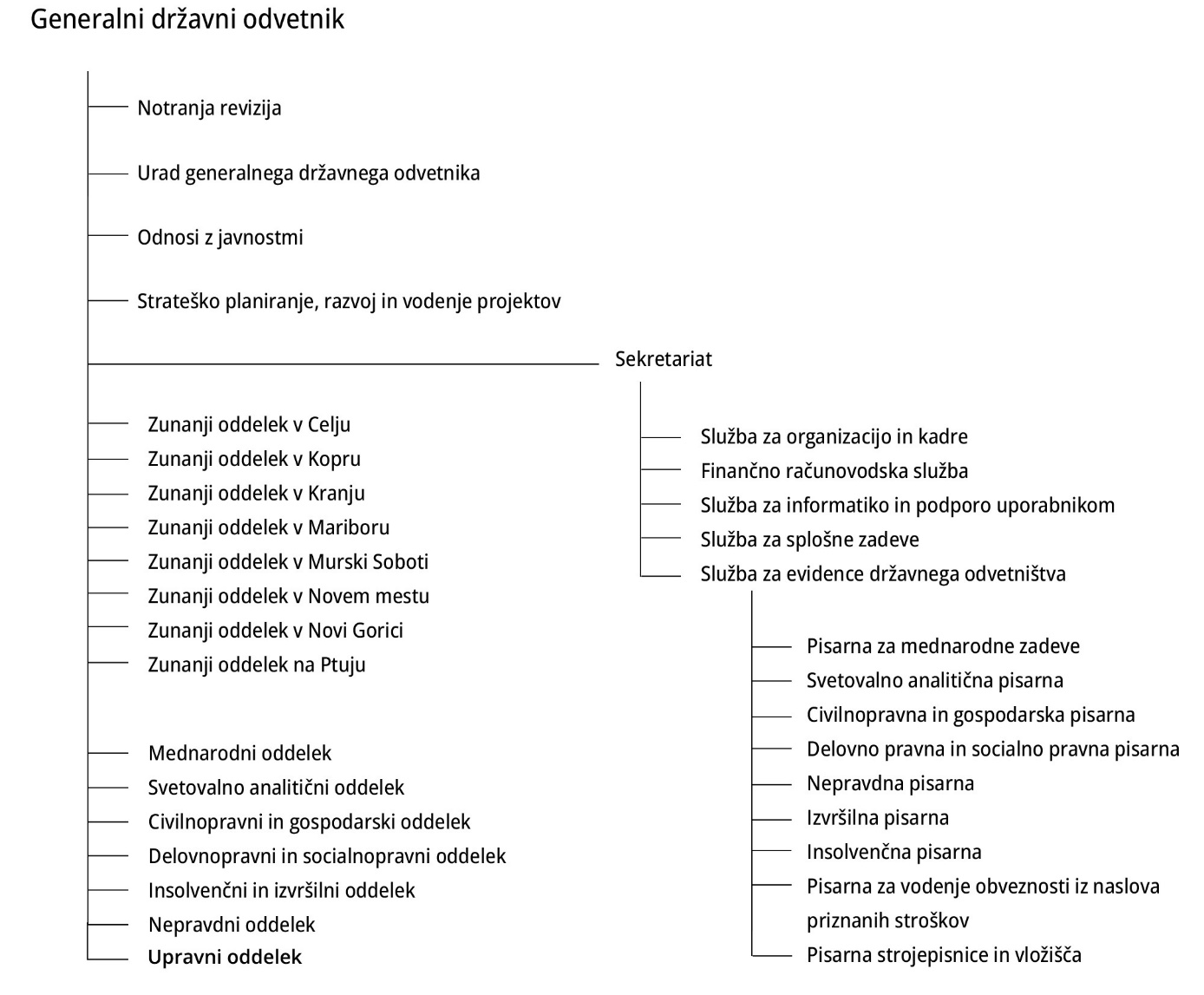 Uradna oseba, pristojna za posredovanje informacij javnega značajaTatjana Pečar Rusvišja svetnica za razvoj uprave Državnega odvetništva telefon: (01) 244 10 05e-pošta: tatjana.pecar-rus@gov.si  Povezave na veljavne predpise v RS, predpise EU in podzakonske akteVeljavni predpisi v RS:pravno-informacijski sistem Republike Slovenije (PIS)uradni list RSsodna praksa v Republiki Slovenijiodločbe Ustavnega sodiščaodločbe Vrhovnega sodišča, višjih sodišč ter upravnega sodiščasodni registerPredpisi EU:uradni list EUEUR-Lex, vstopni portal za zakonodajo Evropske unijePreLex, spremljanje odločanja med institucijami (podatkovna baza o medinstitucionalnih postopkih)N-Lex, Enoten dostop do nacionalne zakonodajezbirka podatkov ULEUpovzetki zakonodaje EUsodna praksa Sodišča in Sodišča prve stopnjeregister dokumentov Evropske komisijeregister dokumentov Sveta EUZakon in podzakonski akti z delovnega področja Državnega odvetništva:Zakon o državnem odvetništvu (ZDOdv), Uradni list RS, št. 23/2017Pravilnik o poslovanju državnega odvetništva, Uradni list RS, št. 64/2017Pravilnik o organizaciji in pristojnosti sedeža in zunanjih oddelkov državnegaodvetništva, Uradni list RS, št. 64/2017Pravilnik o obliki letnega poročila državnega odvetništva, Uradni list RS, št.  64/2017Pravilnik o obliki in načinu nošenja službenega oblačila višjega državnega odvetnika in državnega odvetnika, Uradni list RS, št.  64/2017Pravilnik o službeni izkaznici državnega odvetnika in kandidata za državnega odvetnika, Uradni list RS, št. 64/2017 Pravilnik o štipendiranju sodnikov, državnih tožilcev in državnih pravobranilcev, Uradni list RS, št. 74/04, 58/11 – ZDT-1, 47/12 – ZDT-1A in 60/12 Pravilnik o priznanjih na področju pravosodja, Uradni list RS, št. 74/13 in 62/16.Osnovo za finančni del delovanja Državnega odvetništva RS predstavljajo:Zakon o javnih uslužbencih, Uradni list RS, št. 63/2007-uradno prečiščeno besedilo, 65/2008, 69/2008 – ZTFI-A, 69/2008 – ZZavar-E, 40/2012 – ZUJF, 158/2020 – ZIntPK-C, 203/2020 – ZIUPOPDVE, 202/2021 – odl. US in 3/2022 – ZDeb  Zakon o sistemu plač v javnem sektorju (ZSPJS), Uradni list RS, št. 58/2008 - plačna lestvica pred prehodom), 108/2009 – uradno prečiščeno besedilo, 13/2010, 59/2010, 85/2010, 107/2010, 35/2011 – ORZSPJS49a, 27/2012 - Odl. US, 40/2012 – ZUJF, 46/2013, 25/2014 – ZFU, 50/2014; 67/2017, 84/2018, 204/2021 in 139/2022Zakon za uravnoteženje javnih financ  (ZUJF), Uradni list RS št. 40/2012, 105/2012, 95/2014, 90/2015, 102/2015, 63/2016 – ZDoh-2R, 77/2017 – ZMVN-1, 33/2019 – ZMVN-1A, 72/2019, 174/2020 – ZIPRS2122 in 139/2022 – ZSPJS-AAZakon o delovnih razmerjih (ZDR-1), Uradni list RS, št. 21/2013, 78/2013 – popr., 47/2015 – ZZSDT, 33/2016 – PZ-F, 52/2016, 15/2017 – odl. US, 22/2019 – ZPosS, 81/2019, 203/2020 – ZIUPOPDVE, 119/2021 – ZČmIS-A, 202/2021 – odl. US, 15/2022, 54/2022 – ZUPŠ-1, 114/2023 in 136/2023 – ZIUZDSUredba o notranji organizaciji, sistemizaciji, delovnih mestih in nazivih v organih javne uprave in v pravosodnih organih, Uradni list RS, št. 58/2003,81/2003, 109/2003, 22/2004, 43/2004, 58/2004-popr., 138/2004, 35/2005, 60/2005, 72/2005, 112/2005, 49/2006, 140/2006, 9/2007, 33/2008, 66/2008, 88/2008, 8/2009, 63/2009, 73/2009, 11/2010, 42/2010, 82/2010, 17/2011, 14/2012, 17/2012, 23/2012, 98/2012, 16/2013, 18/2013, 36/2013, 51/2013, 59/2013, 14/2014, 28/2014, 43/2014, 76/2014, 91/2014, 36/2015, 57/2015, 4/2016, 44/2016, 58/2016, 84/2016, 8/2017, 40/2017, 41/2017, 11/2019, 25/2019, 54/2019, 67/2019, 89/2020, 104/2020, 118/2020, 168/2020, 31/2021, 54/2021, 203/2021, 29/2022, 80/2022, 103/2022, 125/2022, 25/2023, 74/2023 in 127/2023Uredba o enotni metodologiji in obrazcih za obračun in izplačilo plač v javnem sektorju, Uradni list RS, št. 14/2009, 23/2009, 48/2009, 113/2009, 25/2010, 67/2010, 105/2010, 45/2012, 24/2013, 51/2013, 12/2014, 24/2014, 52/2014, 59/2014, 24/2015, 3/2016, 70/2016 in 14/2017Uredba o plačah direktorjev v javnem sektorju, Uradni list RS, št. 68/2017, 4/2018, 30/2018, 116/2021, 180/2021, 29/2022, 89/2022, 112/2022, 157/2022, 25/2023, 64/2023 in 79/2023Uredba o napredovanju javnih uslužbencev v plačne razrede, Uradni list RS, št. 51/2008, 91/2008, 113/2009, 22/2019 in 121/2021Uredba o napredovanju uradnikov v nazive, Uradni list RS, št. 98/2008, 16/2009, 19/2010 in 24/2019Uredba o delovni uspešnosti iz naslova povečanega obsega dela za javne uslužbence, Uradni list RS, št. 53/2008, 89/2008 in 175/2020Uredba o kriterijih za določitev višine položajnega dodatka za javne uslužbence, Uradni list RS, št. 57/2008 in 85/2010Kolektivna pogodba za negospodarske dejavnosti v RS, Uradni list RS, št. 18/1991-I, 53/1992, 13/1993-ZNOIP, 34/1993, 12/1994, 18/1994-ZRPJZ, 27/1994, 59/1994, 80/1994, 64/1995, 19/1997, 37/1997, 87/1997-ZPSDP, 3/1998, 39/1999-ZMPUPR, 39/1999, 40/1999-popr., 99/2001, 73/2003, 77/2004, 115/2005, 43/2006-ZKolP, 71/2006, 138/2006, 65/2007, 67/2007, 57/2008-KPJS, 67/2008, 1/2009, 2/2010, 52/2010, 2/2011, 3/2012, 40/2012, 1/2013, 46/2013, 95/2014, 3/2015, 55/2015, 91/2015, 88/2016, 80/2017, 80/2018, 31/2019, 80/2019, 97/2020, 160/2020, 88/2021 in 136/22Kolektivna pogodba za javni sektor, KPJS, Uradni list RS, št. 57/2008, 23/2009, 91/2009, 89/2010, 40/2012, 46/2013, 95/2014, 91/2015, 21/2017, 46/2017, 69/2017, 80/2018 in 136/2022Kolektivna pogodba za državno upravo, uprave pravosodnih organov in uprave samoupravnih lokalnih skupnosti, Uradni list RS, št. 60/2008, 106/2015, 51/2016, 46/2017, 58/2017 – popr., 80/2018 in 136/2022Pravilnik o metodologiji za posredovanje in analizo podatkov o plačah in drugih izplačilih in številu zaposlenih  v javnem sektorju, Uradni list RS, št. 28/2014, 52/2014, 88/2016, 119/2021 in 15/2022Pravilnik o merilih za ugotavljanje delovne uspešnosti direktorjev v javni upravi, Uradni list RS, št. 28/2006 in 132/2020Zakon o minimalni plači (ZMinP), Uradni list RS, št. 13/2010, 92/2015 in 83/2018Znesek minimalne plače, Uradni list RS, št. 4/2023)Zakon o izvrševanju proračunov Republike Slovenije za leti 2023 in 2024 (ZIPRS2324), Uradni list RS, št. 150/2022, 65/2023, 76/2023 – ZJF-I, 97/2023 in 123/2023 – ZIPRS2425Zakon o javnih financah (ZJF), Uradni list RS, št. 11/2011 – uradno prečiščeno besedilo, 14/2013 - pop., 101/2013, 55/2015 – ZFisP, 96/2015 – ZIPRS1617, 13/2018, 195/2020 – odl. US, 18/2023 – ZDU-1O in 76/2023Uredba o povračilu stroškov za službena potovanja v tujino, Uradni list RS, št. 76/2019, 180/2020 in 116/2021.Odločitve Evropskega sodišča za človekove praviceOdločbe Evropskega sodišča za človekove pravice je mogoče spremljati po različnih kriterijih:po kršitvahnovostipo ključnih besedahpo zadevah inpo vrstah odločitveSeznam strateških in programskih dokumentov  Državno odvetništvo o svojem delu vsako leto izda letno poročilo. Seznam postopkov  Državno odvetništvo v skladu s 27. do 37. členom Zakona o državnem odvetništvu (ZDOdv) vodi predhodne postopke. Predhodne postopke pa vodi tudi na podlagi Zakona o prekrških (ZP-1), Zakona o kazenskem postopku (ZKP) in Zakona o varstvu pravice do sojenja brez nepotrebnega odlašanja (ZVPSBNO). Seznam drugih informatiziranih zbirk Državno odvetništvo v skladu s Pravilnikom o poslovanju državnega odvetništva (Uradni list RS, št. 64/2017) zbira podatke v informacijskem sistemu. Dokumentarno gradivo se v skladu s klasifikacijskim načrtom, ki je priloga št. 1 k Pravilniku o poslovanju državnega odvetništva, razporeja v vpisnike, evidence in imenike.3. Opis načina dostopa do informacij javnega značaja Dostop prek spletaKatalog je dostopen na spletnem naslovu http://www.dodv-rs.si. Fizični dostopTiskana oblika kataloga je dostopna v uradu generalnega državnega odvetnika na sedežu Državnega odvetništva v Ljubljani, Šubičeva 2, vsak delovni dan med  14. uro ali po predhodnem dogovoru na zunanjih oddelkih Državnega odvetništva v Celju, Kopru, Kranju, Mariboru, Murski Soboti, Novi Gorici, Novem mestu in na Ptuju. 4. Stroški posredovanja informacij javnega značaja Stroški posredovanja informacij so določeni z Uredbo o posredovanju in ponovni uporabi informacij javnega značaja (Uradni list RS, št. 24/2016 in 146/2022 ), in sicer16. člen(stroški posredovanja informacij)(1) Za posredovanje informacij lahko organ prosilcu zaračuna le materialne stroške, kadar ti presegajo 20 eurov (z vključenim DDV).(2) Kadar so izpolnjeni pogoji iz prejšnjega odstavka, organ zaračuna prosilcu materialne stroške za posredovanje naslednjih informacij:1.      prepisa, fotokopije ali nosilca elektronskega zapisa zahtevane informacije, pri čemer se kot prepis šteje izdelava kakršnegakoli dvojnika s tehničnimi sredstvi,2.      pretvorbo informacije iz elektronske v fizično obliko, če je informacija izključno v elektronski obliki, prosilec pa želi informacijo prejeti v fizični obliki,3.      pretvorbo informacije iz fizične v elektronsko obliko, če je informacija izključno v fizični obliki, prosilec pa želi informacijo prejeti v elektronski obliki,4.      izdelavo fotokopije zaradi izvajanja delnega dostopa za vpogled v dokumente,5.      poštnino za pošiljanje po pošti.(3) Organ ne zaračuna stroškov:1.      za vpogled v dokumente, kadar ne gre za primere iz 4. točke prejšnjega odstavka,2.      za vpogled v dokumente v elektronski obliki, ne glede na izveden delni dostop, če se ga opravi v elektronski obliki,3.      za telefonsko posredovanje informacij,4.      za posredovanje informacij po elektronski pošti, če ne gre hkrati za primere iz 3. točke prejšnjega odstavka,5.      za posredovanje informacij po telefaksu, ki skupaj ne presegajo petih strani.(4) Organ posreduje informacije glede na tehnične pripomočke, s katerimi razpolaga.17. člen(enotni stroškovnik)Cene materialnih stroškov za posredovanje informacij javnega značaja so (brez DDV):1.      ena stran fotokopije ali tiskanega formata A4 0,06 eura,2.      ena stran fotokopije ali tiskanega formata A3 0,13 eura,3.      ena stran fotokopije ali tiskanega večjega formata 1,25 eura,4.      ena stran barvne fotokopije ali tiskanega formata A4 0,63 eura,5.      ena stran barvne fotokopije ali tiskanega formata A3 1,25 eura,6.      ena stran barvne fotokopije ali tiskanega večjega formata 2,50 eura,7.      elektronski zapis na eni zgoščenki CD 2,09 eura,8.      elektronski zapis na eni zgoščenki DVD-R 2,92 eura,9.      elektronski zapis na enem USB-ključku, cena, po kateri je USB-ključek organ nabavil,10.   pretvorba ene strani dokumenta formata A4 iz fizične v elektronsko obliko 0,08 eura,11.   pretvorba ene strani dokumenta formata A3 iz fizične v elektronsko obliko 0,20 eura,12.   poštnina za pošiljanje informacij po pošti skladno z veljavnim cenikom za poštne storitve.18. člen(način plačila stroškov)(1) Za plačilo stroškov posredovanja izda organ prosilcu sklep ob posredovanju zahtevanih informacij, iz katerega mora biti razvidna specifikacija stroškov v skladu s to uredbo. Organ določi rok, v katerem mora prosilec plačati stroške posredovanja informacij. Rok ne sme biti daljši od petnajstih dni od prejema sklepa. O pritožbi zoper sklep odloča Informacijski pooblaščenec.(2) Če organ ugotovi, da bodo materialni stroški posredovanja informacij presegli 80 eurov (z vključenim DDV), lahko od prosilca zahteva vnaprejšnji polog. V pozivu za plačilo vnaprejšnjega pologa mora organ določiti rok za plačilo, ki ne sme biti daljši od petnajstih dni od prejema poziva, in obrazložiti višino pologa. Po posredovanju informacij organ obračuna dejansko nastale stroške in prosilcu izda sklep v skladu s prejšnjim odstavkom. Če polog presega dejanske materialne stroške, organ prosilcu ob posredovanju informacije vrne presežni znesek. Če dejansko nastali stroški presegajo znesek vnaprejšnjega pologa, prosilec razliko plača skladno s prejšnjim odstavkom.